Pfeffernüsse 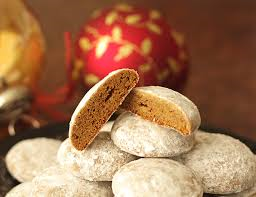 1/2 cup molasses		1/2 tsp brown sugar1/4 cup honey		1 1/2 tsps ground cardamom1/4 cup shortening		1 tsp ground nutmeg1/4 cup margarine		1 tsp ground cloves2 eggs				1 tsp ground ginger4 cups all-purpose flour	2 tsp anise extract3/4 cup white sugar		2 tsp ground cinnamon1 1/2 tsp baking soda	1 tsp ground black pepper1/2 tsp salt			1 cup confectioners' sugar for dusting Stir together the molasses, honey, shortening, and margarine in a saucepan over medium heat; cook and stir until creamy. Remove from heat and allow to cool to room temperature. Stir in the eggs.Combine the flour, white sugar, brown sugar, cardamom, nutmeg, cloves, ginger, anise, cinnamon, baking soda, pepper, and salt in a large bowl. Add the molasses mixture and stir until thoroughly combines. Refrigerate at least 2 hours.Preheat oven to 325 degrees F. Roll the dough into acorn-sized balls. Arrange on baking sheets, spacing at least 1 inch apart.Bake in preheated oven 10 to 15 minutes. Move to a rack to cool. Dust cooled cookies with confectioners' sugar.